Det var 29 medlemmer til stede på møtet.Program for møtet:Foredrag av organisasjonen AEF (abeiderbevegelsens rus og sosialpolitisk forbund) TEMA RUS.Info fra styret / tur komiteenAktuelle sakerÅresalgBevertningNestleder ønsket velkommen til møtet, informerte kort om agenda.Trond Ivar Hansen fra EAF startet med en kort historien til EAF. Startet av Martin Tranmæl i 1932 under navnet Arbeiderbevegelsen edruskaps forbund. (krav om totalavhold av medlemmer) I 1973 endret de kravet om total avhold til måtehold. Navnet ble endret til  Abeiderbevegelsens Rus og Sosialpolitisk Forbund, men beholdte den opprinnelige forkortelsen EAF.EAF var med å starte AKAN. De er i mot legalisering av narkotiske rusmidler.Drikking blant eldre har skutt i været. I 2035 vil hver 5. nordmann være over 65 år. Framtidens eldre har et annet levesett enn tidligere generasjoner. Alkoholrelaterte dødsfall er større hos menn enn kvinner. EAF er der for å informere og hjelpe.Foredraget fokuserte mye på virkninger/bivirkninger på kombinasjon medisiner og alkohol. Mere info fåes på EAFs nettsiderwww.arbef.noHornemansgården har endret tidspunkt for leie av lokale i 2023.Nye tidspunkt på første torsdag i måneden var kl. 1000-1300 og 1400-1630.Det ble avholdt votering, der 16 medlemmer stemte for 1400-1630, 8 stemte mot og 5 stemte blankt.Vedtak: Nye møtetider for 2023 blir 1400-1630, kontrakt med Hornemansgården blir signert. Ola lodder stemning på turer.Falstad fangeleir, omvisning med etterfølgende middag, varighet ca 8 timer.Orkdal Thamshavn, Thamshavnbanen til Løkken med museums besøk, middag Bårdhaug Herregård på returen til Orkanger.Janne informerte om hoved tur juni/juli. Trondheim -Lillehammer - Valdres - Trondheim. To dager overnatting på Scandic Lillehammer, Adgang Maihaugen med Postmuseet, Skiblander Lillehammer - Gjøvik. Dag 3 Valdres med omvisning på Nordaker gård, overnatting på Scandic Valdres. Hjemreise over Valdresflya.Responsen var bra, komiteen vil jobbe videre med Orkdal Reiser og kommer tilbake med mer info på nyåret. Det ble en diskusjon om alle møter skal holdes i Hornemansgården, eller at noen møter kan byttes med annen aktivitet.Styret bestemmer alternativt sted/aktivitet for medlemsmøter, slik praksisen har vært tidligere.Åresalg, bevertning.Møtet hevet kl. 13:35Gunnar WeisæthSekretær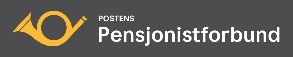 Postpensjonistene i Trøndelag SørPROTOKOLL FRA MEDLEMSMØTE Hornemansgården 03.11.2022 kl. 11:30